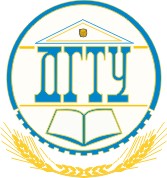 МИНИСТЕРСТВО ОБРАЗОВАНИЯ И НАУКИ РОССИЙСКОЙ ФЕДЕРАЦИИФЕДЕРАЛЬНОЕ ГОСУДАРСТВЕННОЕ БЮДЖЕТНОЕ ОБРАЗОВАТЕЛЬНОЕ УЧРЕЖДЕНИЕ ВЫСШЕГО ПРОФЕССИОНАЛЬНОГО ОБРАЗОВАНИЯ«ДОНСКОЙ ГОСУДАРСТВЕННЫЙ ТЕХНИЧЕСКИЙ УНИВЕРСИТЕТ»(ДГТУ)ДГТУ								Система менеджмента качестваУТВЕРЖДАЮРектор __________________Б.Ч. Месхи«____» ______________ 2013г.Введено в действие приказом ректораот_________________  № _________МАКЕТпредставления аннотированной образовательной программы ВПО по направлению подготовки и рабочей программы на иностранном языкеРассмотрено и одобрено назаседании Ученого совета«__» 		2013г. (Протокол  №   )Ростов-на-Дону2013МИНИСТЕРСТВО ОБРАЗОВАНИЯ И НАУКИ РОССИЙСКОЙ ФЕДЕРАЦИИФЕДЕРАЛЬНОЕ ГОСУДАРСТВЕННОЕ БЮДЖЕТНОЕ ОБРАЗОВАТЕЛЬНОЕ УЧРЕЖДЕНИЕ ВЫСШЕГО ПРОФЕССИОНАЛЬНОГО ОБРАЗОВАНИЯ«ДОНСКОЙ ГОСУДАРСТВЕННЫЙ ТЕХНИЧЕСКИЙ УНИВЕРСИТЕТ»(ДГТУ)МАКЕТПРЕДСТАВЛЕНИЯ АННОТИРОВАННОЙ ОБРАЗОВАТЕЛЬНОЙ ПРОГРАММЫ ВПО ПО НАПРАВЛЕНИЮ ПОДГОТОВКИ И РАБОЧЕЙ ПРОГРАММЫ НА ИНОСТРАННОМ ЯЗЫКЕРАЗРАБОТАНОДиректорЦентра международного обучения и Тюнинга                                                     ____________       Е.В.Муругова«___»___________20__г.СОГЛАСОВАНОПроректор по МР					______________   Н.Н. Шумская«___»___________20__г.Проректор по МД			 	______________	  С.В. Шведова«___»___________20__г.ВВЕДЕН ВПЕРВЫЕ				______________ИЗДАНИЕ ___________	С ИЗМЕНЕНИЕМ	№ ___________ПЕРЕИЗДАНИЕ________Ростов-на-Дону2013Форма 1Аннотация образовательной программы ВПО по направлению на английском языкеПеревод формы 1Приложение к форме 1РЕКОМЕНДАЦИИ ПО ЗАПОЛНЕНИЮ АННОТАЦИИ ОБРАЗОВАТЕЛЬНОЙ ПРОГРАММЫ ВПО ПО НАПРАВЛЕНИЮ НА АНГЛИЙСКОМ ЯЗЫКЕПолное название направления Код направления Полное название профиля подготовки Указать квалификацию, степень (бакалавр, магистр)Указать форму обучения (очная, заочная, очно-заочная и т.д.)Полное название учебного подразделения (факультет, кафедра)Указать точный объем трудоемкости в зачетных единицах Указать продолжительность обучения (стандартный период обучения)Указать языки, на которых будет вестись преподавание по данной программеУточнить нужны ли другие языки для обучения по данной программе, назвать какиеУказать дату, когда программа была одобрена проректором по МР Указать партнеров в случае, если программа реализуется в сетевой формеУказать договор/соглашение в случае, если программа реализуется в сетевой формеНазвать требования для поступления (1. Аттестат о среднем (полном) образовании. 2. Сертификат ЕГЭ) 2. Описать основную цель программы (не более двух предложений)2.1 Назвать особенности освоения программы (дополнительная информация о конкурентных преимуществах программы (например, стажировки, углубленное изучение предметов, практика и др.)3. Дать краткую характеристику программы:3.1 Перечислить основные дисциплины/модули (их точное название согласно учебного плана)4.1 Перечислить возможные виды профессиональной деятельности, перспективы трудоустройства 4.2 Описать возможности для дальнейшего обучения (магистратура, аспирантура)5. Описать результаты обучения по данной программе знания, практические умения, опыт деятельности, который должен получить и уметь продемонстрировать обучающийся после освоения элемента образовательной программы (знать, понимать, уметь, иметь опыт деятельности в ...). Результаты обучения – это формулировка того, что, как ожидается, будет знать, понимать и/или будет в состоянии продемонстрировать учащийся по окончании процесса обучения.Каждый результат обучения должен начинаться с глагола действия, за которым следует фраза, описывающая контекст:Используйте только один глагол для каждого результата обучения.Избегайте использования неясных терминов, таких как знать, понимать, учить, быть знакомым, быть информированным, быть в курсе. Эти термины относятся к учебным задачам а не к результатам обучения.Избегайте сложных предложений. Если необходимо, для большей ясности используйте более одного предложения.Обеспечьте, чтобы результаты обучения для модуля соотносились с результатами обучения для всей программ в целом.Результаты обучения должны быть видимыми и измеримыми.Обеспечьте, чтобы получаемые результаты можно было оцениватьНеобходимо помнить о временном интервале. Следует представлять систему оценки.Пример результатов обучения для программы на последипломную степень по компьютерным наукамОсуществлять решение проблем в академических и промышленных условиях.• Создавать, использовать и контролировать крупные   вычислительные системы.• Эффективно работать в качестве члена команды. • Организовать и осуществить научно-исследовательский или промышленный проект. • Писать тезисы и доклады на профессиональном уровне, эквивалентные по качеству презентации печатным работам.• Готовить и проводить семинары на профессиональном уровне.• Осуществлять самостоятельное и эффективное управление временем.• Применять широкий спектр навыков информационных технологий и демонстрировать высокий уровень компьютерной грамотности.6.1. Назвать какие образовательные технологии используются в образовательном процессе по данной программе (игровые, проектные и др.)6.2 Описать какие методы оценивания применяются при обучении по данной программе (презентации, тесты, контрольные работы и др.)7.  Дополнительная информация должна содержать контактные данные с полным названием должности, ФИО руководителя программы, название подразделения, реализуемого данную образовательную программу.Назвать виды самостоятельной работы и отведенные на них часы по каждой теме (в соответствие с рабочей программой)Указать какие оценочные средства применяются для оценки результатов обучения по каждой теме (в соответствие с рабочей программой)Don State Technical UniversityHIGHER EDUCATION SYLLUBUS INDon State Technical UniversityHIGHER EDUCATION SYLLUBUS IN1.1 Field1.2. Code of the field1.3. Profile 1.4. Qualification (degree)1.5. Mode of education1.6. Educational department1.7. Workload (ECTS)1.8. Duration of education (the course)1.9. Teaching languages1.10.  Other necessary languages1.11. Approved by the educational department1.12. Partner-University1.13. Reasoning 1.14. Admission requirements2.Aim of the programme2.Aim of the programme3.Characteristics of the programme3.Characteristics of the programme3.1.Main disciplines/modules 4.Employability and further education 4.Employability and further education 4.1 Job opportunities4.2 Further studies5. Programme learning outcomes5. Programme learning outcomes6.Education style (Teaching, learning, assessment) 6.Education style (Teaching, learning, assessment) 7.1.Learning and teaching approaches7.1.Learning and teaching approaches7.2. Assessment methods7.2. Assessment methods7.Contact information (chair on duty, head of the programme)7.Contact information (chair on duty, head of the programme)ДонскойгосударственныйтехническийуниверситетОБРАЗОВАТЕЛЬНАЯ ПРОГРАММА ВПО ПО НАПРАВЛЕНИЮДонскойгосударственныйтехническийуниверситетОБРАЗОВАТЕЛЬНАЯ ПРОГРАММА ВПО ПО НАПРАВЛЕНИЮ1.1 Направление1.2 Код направления 1.3 Профиль подготовки1.4 Квалификация (степень)1.5 Форма обучения1.6 Учебное подразделение1.7 Объем трудоемкости (в зачетных единицах)1.8 Продолжительность  обучения1.9 Языки преподавания1.10 Другие языки необходимые для обучения1.11 Одобрено учебным подразделением (дата)1.12 Университет-партнер1.13 Основание для разработки1.14 Требования для поступления2.Основная цель программы2.Основная цель программы2.1Особенности освоения программы2.1Особенности освоения программы3. Характеристика программы3. Характеристика программы3.1 Основные дисциплины/модули4. Трудоустройство и перспективы дальнейшего обучения4. Трудоустройство и перспективы дальнейшего обучения 4.1 Виды профессиональной деятельности4.2 Продолжение обучения5. Результаты обучения по данной программе5. Результаты обучения по данной программе6. Преподавание, обучение, оценка6. Преподавание, обучение, оценка6.1 Образовательные технологии6.1 Образовательные технологии6.2 Методы оценивания6.2 Методы оценивания7. Дополнительная информация (ответственная кафедра, руководитель программы)7. Дополнительная информация (ответственная кафедра, руководитель программы)